Язычок.Жил-был язычок. Язычок был ещё очень маленький и много чего не знал, потому что он недавно родился, ему было все интересно и любопытно. Во дворе ему папа поставил детскую качелю и сделал лопату, язычок очень любил помогать своим родителям. Однажды папа решил взять его на прогулку по озеру.  Они сели в их небольшую лодочку и поплыли по озеру. Они подплыли к роднику, и папа дал ему попробовать родниковой воды из кружки. Они сели снова в лодочку и поплыли обратно к дому. Язычок от радости дудел в трубочку, ему было очень весело. Эта прогулка запомнилась ему надолго.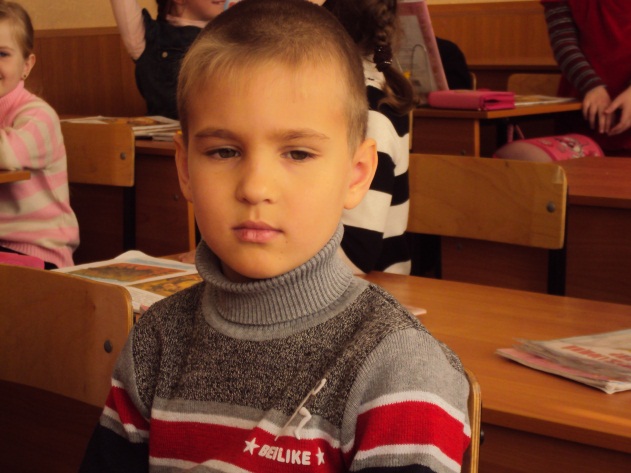 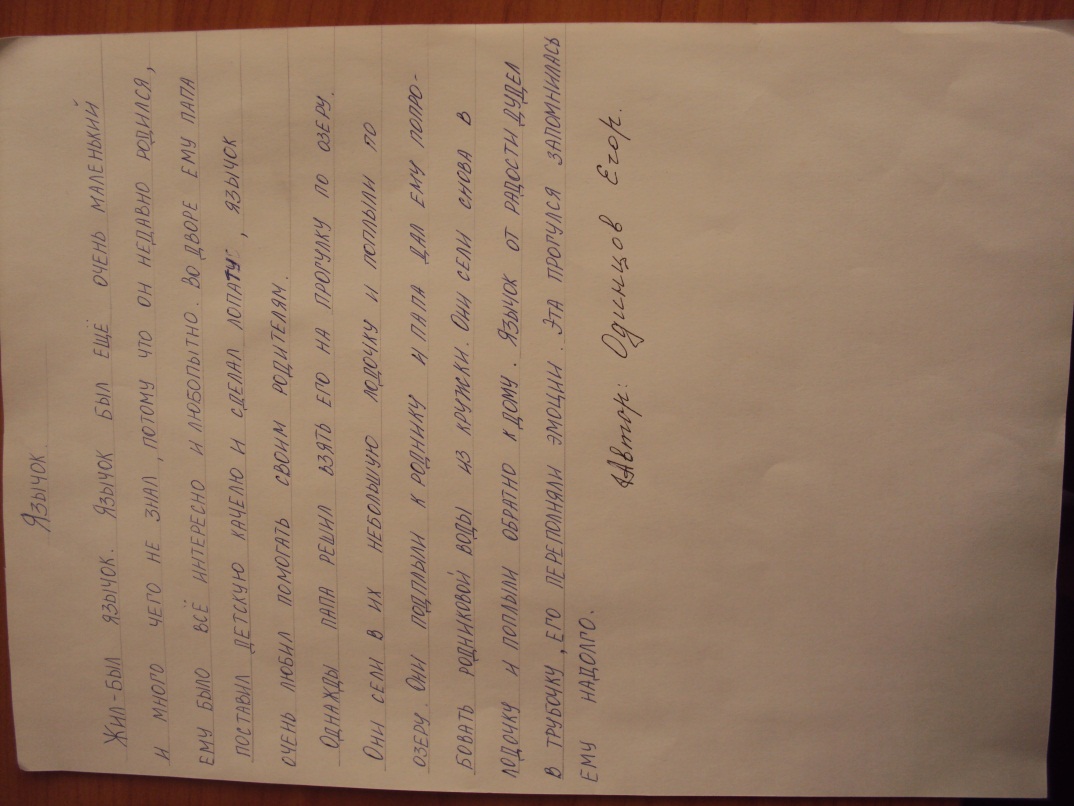 